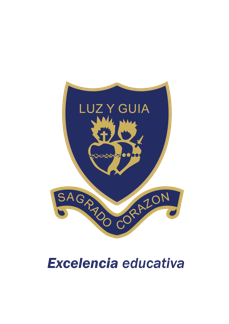 Colegio Sagrado Corazón Luz y Guía Nº 8229MÓDULO SEMANA 23er Año Azul y RojoGEOGRAFIA: LOS SECTORES DE LA ACTIVIDAD Y EL COMERCIO INTERNACIONAL Actividad 1:  Lean atentamente los textos que se encuentran al final del documento, en el anexo bibliografía.Actividad 2:Luego de la lectura respondan las siguientes preguntas:Realicen un cuadro donde se clasifiquen las actividades económicas de un país.Escojan dos países que no estén en el cuadro (doc. 3) de la bibliografía y averigüen como es la composición sectorial de su PBI. (Voy a revisar que no sea el mismo que el de dos compañeros)¿Existe un sector cuaternario?Defina importaciones y exportaciones, y divisas.Explique el funcionamiento de la balanza comercial (positiva y negativa).Defina que es un bloque económico.Elabore un cuadro desarrollando los bloques económicos de América.CIERRE: 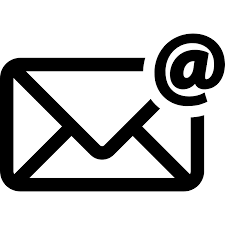 Debes enviarlo a profesorganasagradocorazon@gmail.com el día viernes 28/03/2020, desde las 8:00 a.m. y hasta las 20:00 p.m. No debes pasarte del horario estipulado. El cumplimiento con la entrega será tenido en cuenta por el profesor para la nota de seguimiento del trimestre.Aclaración:Bibliografía: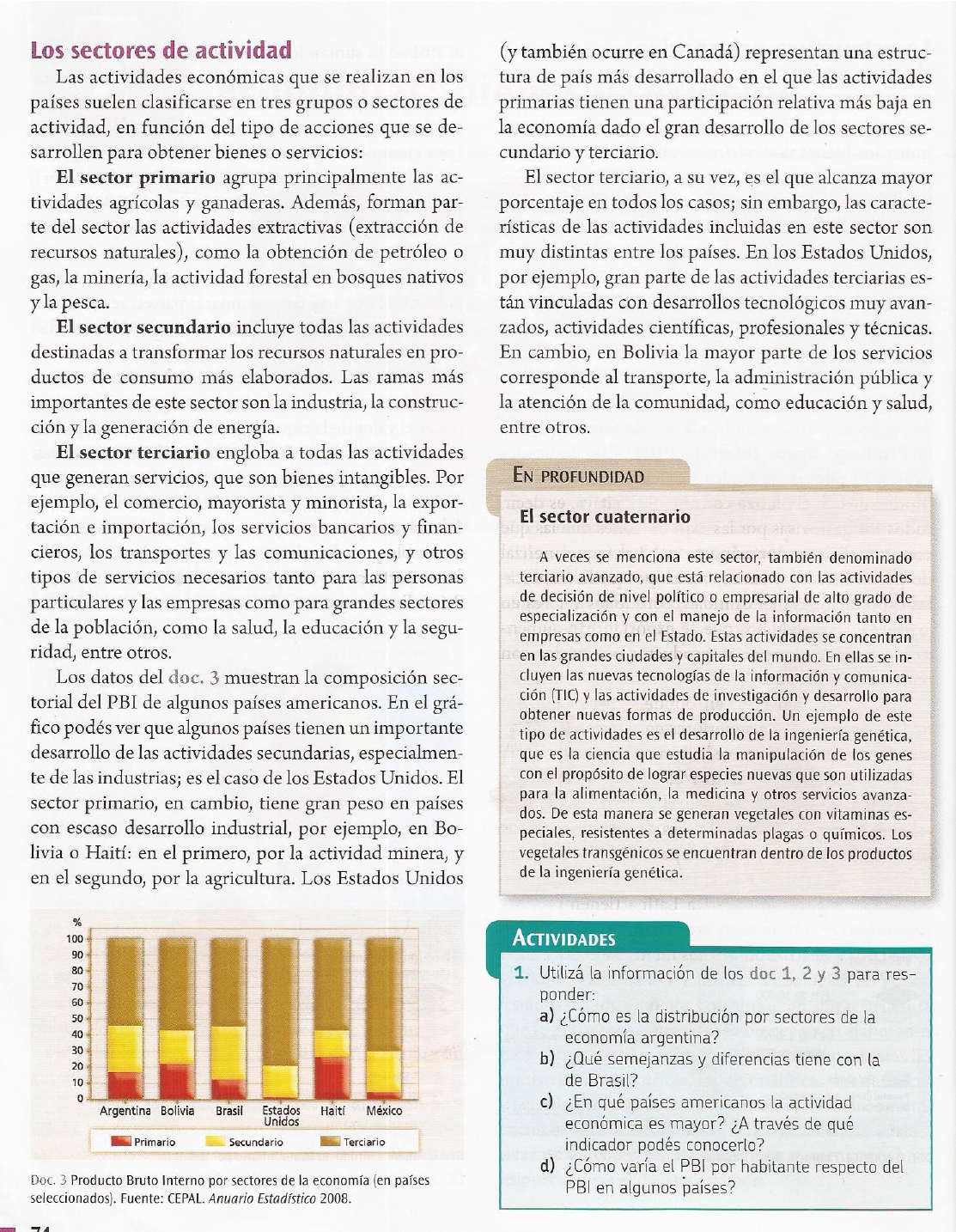 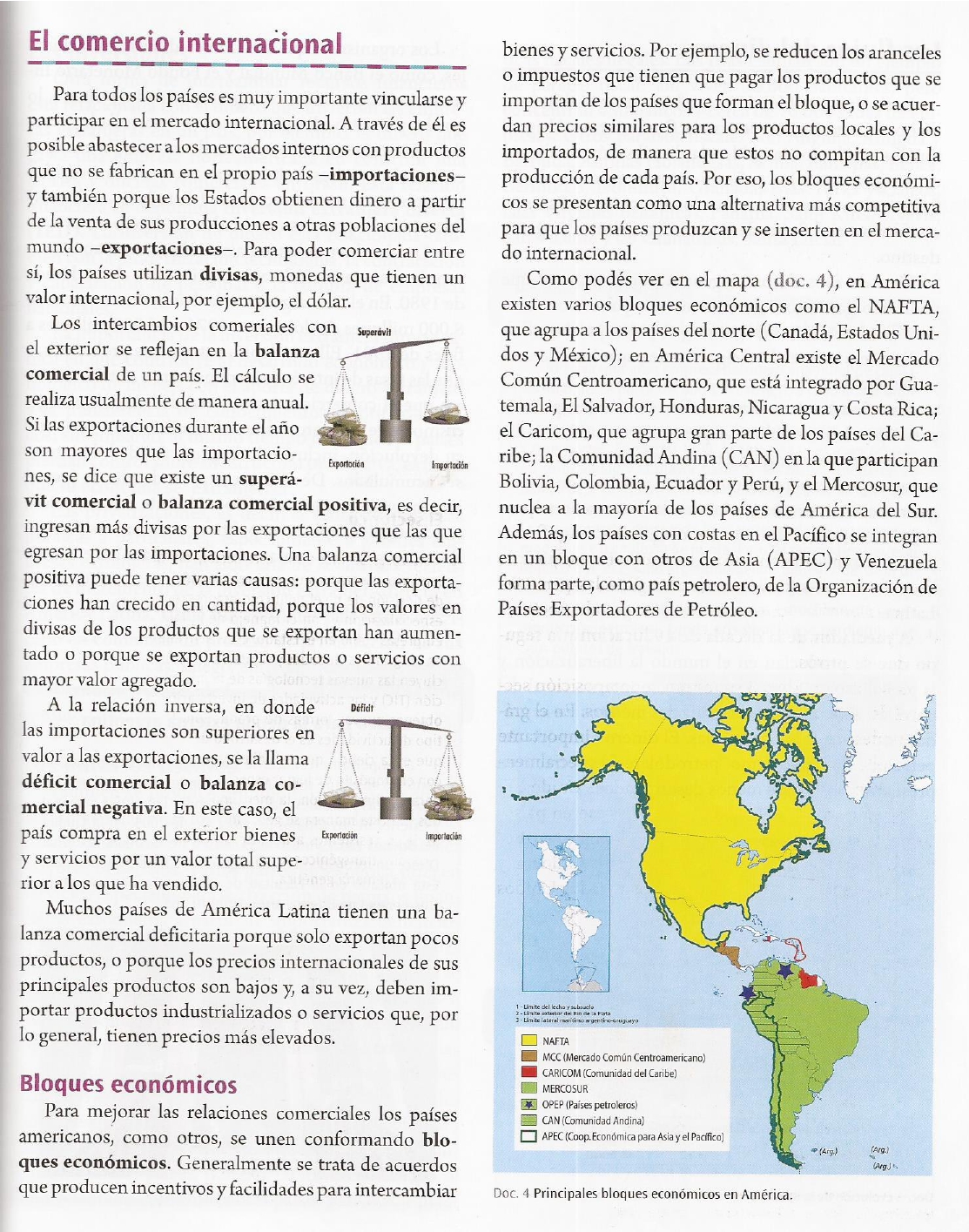 